Participant Resource PackHerefordshire Practitioner Forum: Safeguarding Adults and ChildrenFriday, 24 March 2023Where to find …New Learning Briefings:Trauma-Informed Practice and ACESProfessional CuriosityQuick Guide for Practitioners: Child Neglect Self-Neglect Learning BriefingHSAB Self-Neglect and Hoarding Policy and Practice GuidanceSelf-Neglect and Hoarding Policy and Practice Guidance:Self-Neglect and Hoarding Policy and Practice Guidance - Herefordshire Safeguarding Boards and PartnershipsSelf-Neglect Learning Briefing:HSAB Self-Neglect Learning Briefing - Herefordshire Safeguarding Boards and PartnershipsRecommended: SCIE – Self-neglect at a glance: Self-neglect: At a glance | SCIE8 Principles of Engagement (Newcastle Safeguarding Adults Board)See Briefing: principles-of-engagement-final.pdf (newcastlesafeguarding.org.uk)See Video: Principles of Engagement Video - Newcastle SafeguardingFire Safety Awareness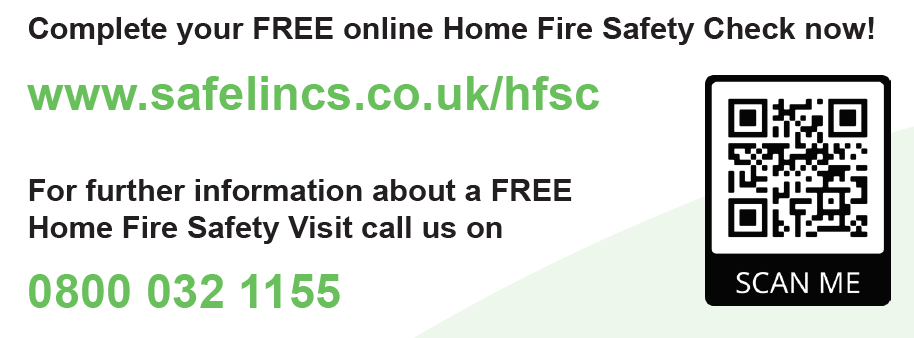 Hate Crime and Victim Support Services:Report a hate crime - True Vision (report-it.org.uk)Home - Victim SupportYouth Hubwww.herefordshiresafeguardingpartnerships.org.uk/youth-hub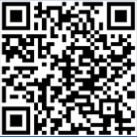 Navigational video: Herefordshire Safeguarding Partnership - Youth Hub Navigation - YouTubeDownload postcards:General Youth Hub PostcardRemember Youth Hub PostcardPRIVATE FOSTERING – more informationMASH referral information (to make a private fostering notification):(01432) 260800 – Members of the public and professionalsReferral Form (for professionals), see: Concerned about a Child? - Herefordshire Safeguarding Boards and PartnershipsHerefordshire Council information about Private Fostering: Private fostering – Herefordshire CouncilWest Midlands Private Fostering Guidance: 2.16 Children living away from home | West Midlands Safeguarding Children Group (procedures.org.uk)National Guidance on Private Fostering: DFE Children Act 1989 Guidance on Private FosteringHSCP Child Neglect (interim) Strategy13-minute interview with Child Neglect Group Chair: HSCP Child Neglect StrategyCheck out the HSCP Child Neglect (interim) Strategy (2021-23) - Neglect tools and pathways (procedures.org.uk)Read our Quick Guide: Neglect Quick Guide HSCP - Herefordshire Safeguarding Boards and PartnershipsFind out more:Troubled Teens: a study of the links between parenting and adolescent neglectOfsted report: In the child’s time: professional responses to neglectNSPCC resources on child neglect: Neglect is also Child Abuse: Know All About It | NSPCCHerefordshire Safeguarding Partnershiphttps://herefordshiresafeguardingboards.org.uk/Email admin.sbu@herefordshire.gov.uk Partnership bulletin:Join the mailing list to receive the Partnership Bulletin (click here)Access training courses:www.herefordshirecpd.co.uk 